MinutesDiscussion:  Several Harris Teeter locations were requested of money.  Only $10 was received from two locationsAll teachers will bring in sides and desserts for the luncheon and PTSA will provide the meatOver 120 staff will be servedConclusions:PTSA will provide 4 turkeys (it was decided to not do two choices and ham will not be served)Discussion:The following are known initiatives in which funding is being requestedLego Robotics –Would benefit school wide - $1035Mastery Connect - $3850Brain Pop - Media Center KitsStudent IncentiveConclusions:It was determined we would provide funding for Mastery Connect (sharing cost with the school).  All other areas need to submit requests if they have not already done so.  Discussion:The environmental club is in need of some funding to get things started for the school gardenThe Butler Guard came and cleaned up the garden Introduced to Steven Capobianco (Extension Agent, Agriculture Horticulture)Assist with school gardens and school growth100 master garden volunteers (teach classes, teach how to design gardens, general support of gardens)Suggested 8 raised beds 5x10 would be about $500The Environmental team is in need of gardening supplies such as rakes, gloves, toolsConclusions:Coach Dodster needs to fill out a request to the PTSA for funding of some of the garden setupDiscussion:School Social for 6th grade.DJ has been hiredScheduled for December 4th @ 3:30-5:30Snacks only will be served as a fundraiserTickets will be sold for $5Discussion:Everyone is on target with the current expensesWe will have to do a fundraiser in the spring because of extra expensesBook fair profit was down $2500.  We took money instead of Scholastic Money $1040Request to sell tumblers was madeConclusions:Tumblers will most likely not sell wellBoard will be presented with a breakdown of all budget items at next meetingNeed to look for Other InformationSpecial notes:Next Meeting is schedule for 12/9 @ 5:30 in the LibraryWebsite is up and is being revised.  Please send all key dates to miranda@5faithfulservants.com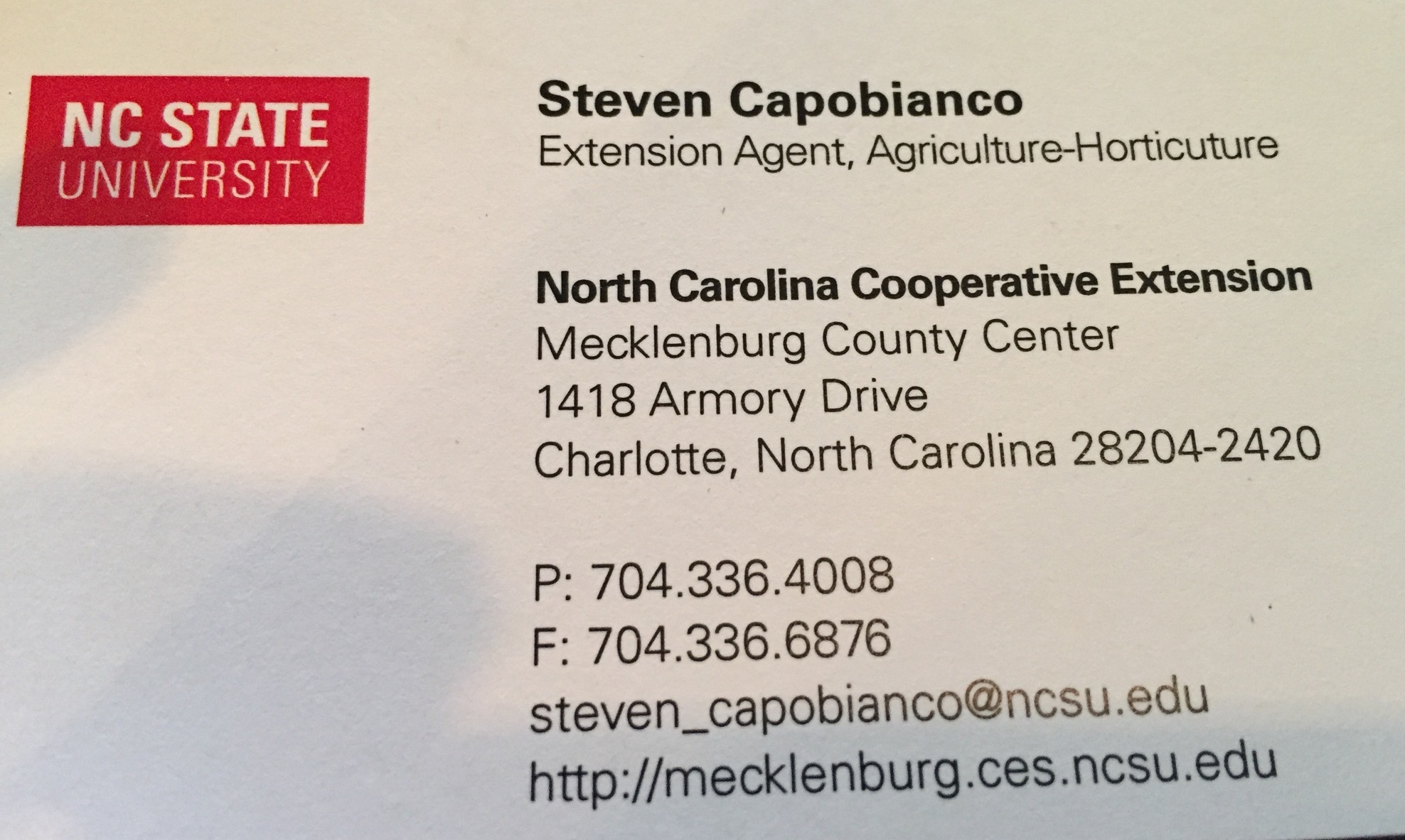 PTSA Board MeetingAgenda item:Teacher LuncheonPresenter:Action itemsPerson responsibleDeadlineThree volunteers will be needed to help with the eventAlready determinedAgenda item:PTSA Funding of School InitiativesPresenter:Action itemsPerson responsibleDeadlineEach area should submit a wish list to the PTSAAgenda item: Environmental Club RequestPresenter: Coach DodsterAction itemsPerson responsibleDeadlineAdd request for tools to the Miner’s LampCoach DodsterFill out a request for form potential fundingCoach DodsterAgenda item: Sixth Grade SocialPresenter: Gina DuhiggAgenda item:BudgetPresenter:Action itemsPerson responsibleDeadlineResearch Vac N Dash for FunRun Miranda DyerResearch other areas of fundraisingPTSA